Upstate New York Sites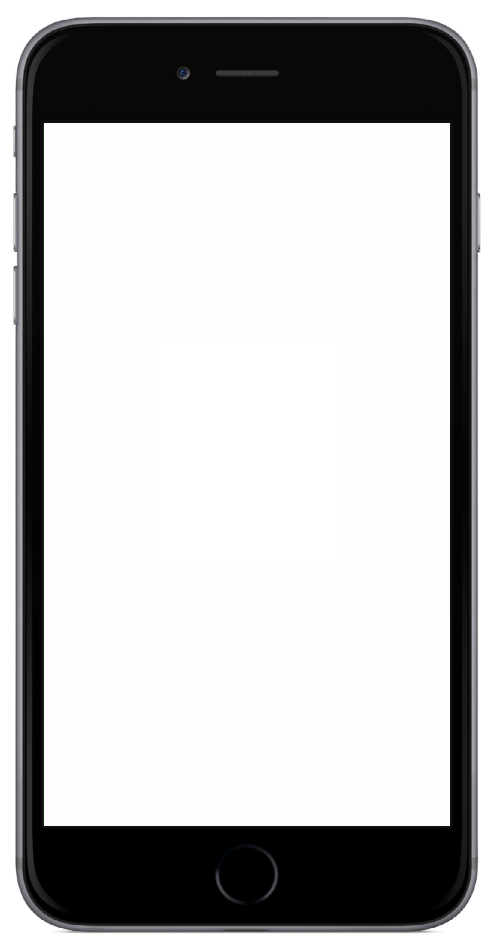 Revolutionary Road TripsRevolutionary Road TripsUpstate New York SitesUpstate New York SitesAlbanyValcour IslandSorel/MontrealSt. JeanCrown PointTiconderogaLa ChuteSkenesboroHubbardtonFort Ann/EdwardF Lake GeorgeOriskanyBenningtonFort ClintonSaratoga Battlefield ParkSaratoga Battlefield ParkUpstate Road Trip TrackUpstate Road Trip Track